Председатель: Горелова Е.Ю.Секретарь:       Петрова И.К.Списочный состав: 49 чел.Присутствовало: 37 чел.Повестка дня:О проведении отчетно – выборного  профсоюзного собрания.Отчет о работе за 2019 – 2022 годы.Отчет о работе контрольно – ревизионной комиссии.Отчет о работе уполномоченных по охране труда.О выборе председателя ППО до 2024 года.О довыборах членов комиссий до 2024 года.О плане работы на 2022 год.О смете доходов и расходов на 2022 год1. СЛУШАЛИ: Председателя Горелову Елену Юрьевну о том, в соответствии с письмом Новочебоксарской городской организации Профессионального союза работников народного образования и науки Российской Федерации от 9.02.2022 № 10 провести отчетно – выборные собрания с членами профсоюза. Представить отчет об итогах  проведения профсоюзного собрания в  Новочебоксарскую городскую организацию Профессионального союза работников народного образования и науки Российской Федерации до 28.02.2022 года.ПОСТАНОВИЛИ: Провести  отчетно – выборные собрания с членами профсоюза. Представить отчет об итогах  проведения профсоюзного собрания в Новочебоксарскую городскую  организацию Профессионального союза работников народного образования и науки Российской Федерации до 28.02.2022 года.Голосовали «за» - 37   , против - 0  , воздержались - 0.2. СЛУШАЛИ: Председателя Горелову Елену Юрьевну, она представила перед собрание членов профсоюза отчет  за период работы 2019 – 2022 годы, описала все направления работы ППО в соответствии с планами работы за 2019 – 2022 годы. Отметила вопросы, над которыми необходимо работать (мотивация профсоюзного членства).ПОСТАНОВИЛИ: признать работу ППО МБДОУ «Детский сад № 40  «Радость» Общероссийского Профсоюза образования за период 2019 – 2022 годы удовлетворительной. Продолжать работать над мотивацией профсоюзного членства.Голосовали «за» - 37   , против - 0  , воздержались - 0.3. СЛУШАЛИ: председателя контрольно – ревизионной комиссии Симонову Надежду Геннадьевну, она рассказала об итогах ревизии финансово–хозяйственной и организационной деятельности первичной профсоюзной организации, зачитала акт. Контрольно–ревизионная комиссия проверила следующие документы профсоюзной  организации:-состояние делопроизводства ППО.- ежегодные статистические отчеты 5- СП;- соответствие Списка  численности членов профсоюза статотчету;-протоколы профсоюзных собраний;-протоколы заседаний ПК;- исполнение принятых постановлений собраний, заседаний ПК.– сметы на проведение отдельных мероприятий;– письма и заявления членов Профсоюза, принятые по ним постановления ПК.Ревизией установлено:1. Выполнение замечаний и предложений предыдущей ревизии выполнены.2. Профсоюзное членство и статистическая отчетность: – наличие годовых статистических отчетов;– соответствие численности профсоюзной организации данным статистических отчетов.Необходимо еще работать над состоянием профсоюзного членства и внести предложения по укреплению профсоюзной организации.3.  Формирование и исполнение сметы по профсоюзному бюджету:– порядок составления и утверждения сметы;– полнота и своевременность уплаты членских профсоюзных взносов;– исполнение доходной части сметы;– исполнение расходной части сметы, законность и целесообразность расходов;– финансовая отчетность.4. Организационная работа:– наличие плана работы;– соблюдение уставных норм в деятельности выборных  профсоюзных органов;– система контроля за выполнением собственных решений.5. Работа с письмами, заявлениями, жалобами членов Профсоюза.8. Делопроизводство в первичной профсоюзной организации,    условия хранения документов, передача документов в архив образовательной организации: – формирование и наличие протоколов, какие вопросы рассматривались на профсоюзном собрании, на заседаниях ПК;6. Выводы: Признать итоги ревизии финансово–хозяйственной и организационной деятельности первичной профсоюзной организации удовлетворительными.7. Предложения:Продолжать работу по улучшению состояния профсоюзного членства и по укреплению профсоюзной организации.ПОСТАНОВИЛИ: Признать итоги ревизии финансово–хозяйственной и организационной деятельности первичной профсоюзной организации удовлетворительными. Продолжать работу по улучшению состояния профсоюзного членства и по укреплению профсоюзной организации.Голосовали «за» - 37   , против - 0  , воздержались - 0.4. СЛУШАЛИ: Отчет о работе уполномоченных по охране труда. Выступила Меморская Н.Л., она рассказала, какие проверки в течение 2019 – 2022 года были проведены, их количество, какие были выявлены нарушения, отправлены представления в адрес председателя ППО, Вместе с тем она выявила недостаточной работу  по соблюдению 3-х ступенчатого контроля по ОТ.  Над этим предстоит работать и далее.ПОСТАНОВИЛИ: Признать работу уполномоченных по охране труда за период 2019 – 2022 годы удовлетворительной. Продолжать работу по соблюдению 3-х ступенчатого контроля по ОТ.  Голосовали «за» - 37   , против - 0  , воздержались - 0.5. . СЛУШАЛИ: Председателя Горелову Елену Юрьевну о том, что она обращается к собранию с заявлением о досрочном уходе с должности председателя ППО МБДОУ «Детский сад № 40  «Радость» Общероссийского Профсоюза образования по состоянию здоровья и просит выбрать нового председателя ППО. В качестве кандидатуры на должность председателя предлагает рассмотреть Драгункину Оксану Владимировну, Илларионову Ксению Евгеньевну, так как у них есть опят в работе на этой должности, они хорошо себя показали в работе  в должности зампредседателей.ПОСТАНОВИЛИ: Избрать на должность председателя ППО МБДОУ «Детский сад № 40  «Радость» Общероссийского Профсоюза образования сроком на 2 года (до 2024 года) Коржову Наталию Александровну, инструктор по физической культуреГолосовали «за» - 37  , против - 0  , воздержались - 0.6. СЛУШАЛИ: Председателя Горелову Елену Юрьевну о том, что необходимо добрать членов профсоюза, на место тех которые вышли или уволились, покинули должность. Внести изменения в количество членов комиссий.ПОСТАНОВИЛИ: Добрать на должности зампредседателей:Петрову Инну Константиновну, педагога – психолога.членов контрольно – ревизионной комиссии: Симонова Надежда Геннадьевна, кухонный работникчленов комиссии по охране труда Горелову Елену Юрьевну, старшего воспитателя,Голосовали «за» - 37   , против - 0  , воздержались - 0.7. СЛУШАЛИ: Председателя Коржову Н.А. о том, что план работы на 2022 год включает следующие мероприятия. Она рассказала, что 2022 год в Профессиональном Союзе работников Народного Образования и Науки Российской Федерации был объявлен Годом Корпоративной этики и создания условий по сохранению здоровья педагогов, поэтому все мероприятия будут направлены на это.ПОСТАНОВИЛИ: Утвердить план работы на 2022 год.Голосовали «за» - 37   , против - 0  , воздержались - 0.8. СЛУШАЛИ: Председателя Коржову Н.А. о том, что смете доходов и расходов на 2022 год запланировано получить доход в 23100 рублей, предусмотреть на следующий год расходы на санаторно – курортное лечение членов профсоюза, организацию культурно – массовые мероприятия, оформление подписки на газету «Время», оказание материальной помощи членам профсоюза, предусмотренные постановлением об оказании материальной помощи Новочебоксарской городской организации Профессионального союза работников народного образования и науки Российской Федерации.ПОСТАНОВИЛИ: Утвердить смету доходов и расходов на 2022 год.Голосовали «за» - 37   , против - 0  , воздержались - 0.Председатель:                                                                                  Коржова Н.А.Секретарь:                                                                                        Е.Ю. Горелова. 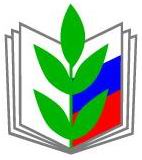 ПРОФЕССИОНАЛЬНЫЙ СОЮЗ РАБОТНИКОВ НАРОДНОГО ОБРАЗОВАНИЯ И НАУКИ РОССИЙСКОЙ ФЕДЕРАЦИИПервичная профсоюзная организация МБДОУ «Детский сад общеразвивающего вида с приоритетным осуществлением деятельности по социально - личностному развитию детей №40 «Радость» Новочебоксарской городской организации Профессионального союза работников народного образования и науки Российской Федерации( ППО МБДОУ «Детский сад № 40  «Радость» Общероссийского Профсоюза образования)СОБРАНИЕПОСТАНОВЛЕНИЕ ПРОФЕССИОНАЛЬНЫЙ СОЮЗ РАБОТНИКОВ НАРОДНОГО ОБРАЗОВАНИЯ И НАУКИ РОССИЙСКОЙ ФЕДЕРАЦИИПервичная профсоюзная организация МБДОУ «Детский сад общеразвивающего вида с приоритетным осуществлением деятельности по социально - личностному развитию детей №40 «Радость» Новочебоксарской городской организации Профессионального союза работников народного образования и науки Российской Федерации( ППО МБДОУ «Детский сад № 40  «Радость» Общероссийского Профсоюза образования)СОБРАНИЕПОСТАНОВЛЕНИЕ ПРОФЕССИОНАЛЬНЫЙ СОЮЗ РАБОТНИКОВ НАРОДНОГО ОБРАЗОВАНИЯ И НАУКИ РОССИЙСКОЙ ФЕДЕРАЦИИПервичная профсоюзная организация МБДОУ «Детский сад общеразвивающего вида с приоритетным осуществлением деятельности по социально - личностному развитию детей №40 «Радость» Новочебоксарской городской организации Профессионального союза работников народного образования и науки Российской Федерации( ППО МБДОУ «Детский сад № 40  «Радость» Общероссийского Профсоюза образования)СОБРАНИЕПОСТАНОВЛЕНИЕ 
« 25 » февраля 2022 г.
г. Новочебоксарск
       № 1